Protocol meldcode 				(laatst aangepast aug. 2016)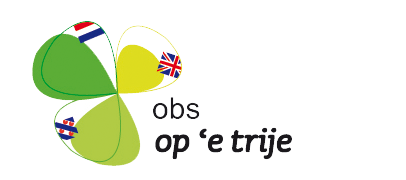 Binnen de zorgstructuur van OBS Op ‘e Trije worden de vijf stappen in de meldcode opgenomen. Deze  stappen kunnen goed worden ingepast in de huidige zorgcycli.De meldcode Huiselijk Geweld en Kindermishandeling heeft betrekking op alle vormen van geweld in de huiselijke situatie, zoals mishandeling, seksueel geweld, genitale verminking, eer gerelateerd geweld en ouder(en) mishandeling. De meldcode heeft tot doel jeugdigen, die te maken hebben met een vorm van geweld of mishandeling, eerder passende hulp te bieden, zodat er een einde komt aan de (bedreigende) situatie.De vijf stappen in de meldcode zijn:In kaart brengen van de signalenCollegiale consultatie en zo nodig raadplegen van het AMK Gesprek met de cliëntWegen van geweld of kindermishandelingBeslissen: hulp organiseren of meldenDe stappen van de meldcode worden op de volgende wijze opgenomen in de zorgstructuur:VerwijsindexKinderen waar we ons (ernstige) zorgen over maken plaatsen we in de verwijsindex. We laten de ouder(s)/verzorger(s) weten dat we deze handeling doen. Zij hoeven daar geen toestemming voor te geven.  Binnen een team wordt er besproken wanneer een kind in de verwijsindex gezet wordt. Het initiatief kan van elk teamlid komen. De intern begeleider zal het melden in de verwijsindex op zich nemen. Ook bij een eventuele match loopt het contact via de intern begeleider. Route bij signalen van huiselijk geweld en kindermishandeling						         Stap 1: In kaart brengen van signalenObserveerOnderzoek naar onderbouwingGesprek met ouders: delen van de zorgStap 2: Collegiale consultatie en raadplegen Advies- en Meldpunt KindermishandelingConsulteer interne en externe collega’s tijdens:groepsbesprekingzorgteamzorgadviesteam (ZAT)Gebiedsteam (IZO)Bilateraal overleg met jeugdarts, sociaal verpleegkundige intern begeleider of andere betrokkenen, bijv. leerplichtambtenaarConsulteer ook het Advies- en Meldpunt KindermishandelingUitkomsten consultaties bespreken met ouders Overweeg registratie in de Verwijsindex RisicojongerenStap 3: Gesprek met de ouderGesprek met de ouder: delen van de zorgStap 4: Weeg de aard en de ernst van het huiselijk geweld of de kindermishandelingWeeg risico, aard en ernst van de kindermishandeling of huiselijk geweld.. Vraag het AMK hierover een oordeel te geven.Stap 5a: Hulp organiseren en effecten volgenBespreek uw zorgen met de ouderOrganiseer hulp door ouder en leerling door te verwijzen naar Bureau JeugdzorgMonitor of ouder en leerling hulp krijgenVolg de leerlingStap 5b: Melden en bespreken met de ouderBespreek met de ouder uw voorgenomen meldingMeld bij het Advies- en Meldpunt KindermishandelingStappen in de zorgcyclusStappen in de meldcodeStap 1: observeren, signaleren en begeleidenLeerkracht begeleidt de leerling en observeert en signaleert belemmeringen in de ontwikkelingStap 1: in kaart brengen van signalenDe leerkracht brengt feitelijk waargenomen signalen in kaart ( zie signalenlijst kindermishandeling 4-12 jaar blz. 12 t/m 16 Reader RAAK voor BaO)Bespreken met oudersStap 3: gesprek met de cliënt (ouders van de leerling)Stap 2: collegiale consultatieLeerkracht deelt eventuele vermoedens van zorg met de interne begeleider (in groeps- of leerlingbespreking)Stap 2: collegiale consultatie (1)De leerkracht bespreekt de waargenomen signalen met de interne begeleider groepsbespreking).Bespreken met oudersStap 3: gesprek met de cliënt (ouders van de leerling)Stap 3: Overleg in een gezamenlijke leerlingbespreking op schoolniveau + uitvoering actiesLeerkracht en IB'er bespreken zorgen rond kind/gezin in een gezamenlijke leerlingbespreking op school (eventueel met externe betrokkenen: b.v. AB’er, logopediste, externe behandelaar)Doel: Handelingsgerichte adviezen voor leerkracht en oudersStap 2:  collegiale consultatie( 2) en zo nodig raadplegen AMKDe waargenomen signalen en de informatie uit het gesprek met de ouders worden besproken in een gezamenlijke leerlingbespreking op schoolniveau.Collega’s van broertjes of zusjes van de leerlingen en leerkrachten van een groep eerder worden hierbij betrokken.De interne begeleider kan schoolarts of SMW consulteren. De interne begeleider kan ook anoniem advies vragen bij het Advies – en Meldpunt Kindermishandeling.Stap 4: wegen van signalen De aard en de ernst van de signalen en het risico op kindermishandeling of huiselijk geweld worden op schoolniveau afgewogen.Er wordt een afgestemde aanpak vastgesteld en uitgevoerd, gericht op de ondersteuning van het kind, de ouders en de leerkracht  of de leerling  wordt ingebracht in het Zorgteam en/of IZO .Bespreken met oudersStap 3: gesprek met de cliënt (ouders van de leerling)Stap 4: Overleg in multidisciplinair zorgoverleg (IZO en/of ZAT)+ uitvoering actiesBespreking hulpvraag kind/ouders én school in het Leerlingzorgteam Fier of Intern Zorgoverleg (IZO).Doel:Afspraken inzet benodigde hulp, handelingsgerichte adviezen voor leerkracht en ouders, voorbereiden (integrale) indicaties en gecombineerde onderwijs- en zorgarrangementenStap 4: wegen van signalen De signalen en de informatie uit het gesprek met de ouders en de school worden overlegd in een multidisciplinair zorgoverleg.De aard en de ernst van de signalen en het risico op kindermishandeling of huiselijk geweld worden daarin multidisciplinair afgewogen. De expertise van de partners wordt gebundeld en optimaal benut. Er wordt een afgestemde aanpak  vastgesteld en uitgevoerd, gericht op ondersteuning van het kind, de ouders en de leerkracht.Stap 5: beslissen: hulp bieden en/of melden bij AMKHet LZT of IZO organiseert de noodzakelijke hulp en geeft handelingsadviezen aan de leerkracht. Er wordt overlegd of en wie er een melding doet bij het AMK.Met het AMK wordt besproken wat het LZT/IZO na de melding, binnen de grenzen van de gebruikelijke werkzaamheden, zelf nog kan doen op de leerling en zijn gezinsleden tegen het risico op huiselijk geweld of op kindermishandeling te beschermen. In het LZT/IZO is afgesproken wie de ouders informeert over de uitkomsten van de bespreking en de eventuele melding bij het AMK.Bespreken met de oudersStap 3: gesprek met de cliënt (ouders van de leerling)Stap 5: nazorg en evaluatieEvaluatie van geboden adviezen en interventies, nazorg voor kind/ouders en signalering van eventuele knelpunten ten behoeve van beleidsadviezen voor scholen, zorgpartners, schoolbesturen en gemeentenStap 6: volgen en afsluitenWanneer vanuit het  LZT/IZO hulp wordt geboden, is in het team afgesproken wie de zorg coördineert. Het LZT/IZO volgt de effecten van deze hulp en stelt de aanpak zo nodig bij. Tenslotte wordt er nazorg geboden en wordt de aanpak geëvalueerd.